UPOV INFORMATION AND DATABASESDocument prepared by the Office of the UnionDisclaimer:  this document does not represent UPOV policies or guidanceExecutive summary	The purpose of this document is to report on developments concerning the UPOV code system and to present a proposal to amend the UPOV code system to provide information on variety types, groups and denomination class.  	The TWPs are invited to:note that 177 new UPOV codes were created in 2020 and a total of 9,213 UPOV codes are included in the GENIE database; (b)	consider the proposal to revise the UPOV code system , as set out in document  UPOV/INF/23/1 Draft 2;(c)	note that the proposals for amending UPOV codes in this document are made on the basis that they would be made in conjunction with the adoption of document  UPOV/INF/23/1; and (d)	note that a timetable for implementing the proposed changes would be presented to the TC for approval at its fifty-seventh session.	The TWA and TWV are invited to consider:	(a)	the proposal to amend the UPOV codes for Beta vulgaris, as reproduced in Annex I to this document; and	(b)	appending information on denomination classes to UPOV codes for Beta vulgaris to establish the following groups: Fodder beet: Class 2.1 (“21F”);  Sugar beet group: Class 2.1 (“21S”);  Beetroot: Class 2.2 (“22R”);  Leaf beet: Class 2.2 (“22L”)	(c)	the proposal to amend the UPOV codes for subspecies of Zea mays, as presented in paragraph 71 of this document; and	(d)	appending information on variety types or groups to the UPOV code ZEAAA_MAY_MAY to establish the following variety types or groups: Corn; Maize:  “1MA”;Sweet Corn:  “2SW”;  Popcorn:  “3PO”;  Durango teosinte; Mexican teosinte; Rayana grass:  “4TE”	The TWO is invited to consider:(a)	the proposal to delete the UPOV Codes DICEN_SPE, as set out in paragraph 80 of this document;	(b)	the proposal to delete the UPOV Codes ALOEE_ARI, as set out in paragraph 84 of this document;	The TWO, TWV, TWF and TWA are invited to:	(a)	check the amendments to UPOV codes, the new UPOV codes or new information added for existing UPOV codes, and the UPOV codes used in the PLUTO database for the first time, which are provided in Annex IV to this document; and 	(b)	submit comments on Annex IV, part A “UPOV codes amendments to be checked”, part B “New UPOV codes or new information”, and part C “Crop type(s) of UPOV codes used in the PLUTO database for the first time” to the Office of the Union by December 31, 2021.	The TWV is invited to consider: 	(a)	amending the botanical names for Brassica oleracea in accordance with GRIN, with the consequent changes to the UPOV codes in relation to groups, as provided in the Appendix to Annex III of this document; and	(b)	appending information to the UPOV code for Brassica oleracea L. var. capitata L. (BRASS_OLE_GC) to create variety groups or types for White and Red Cabbage, as set out in paragraph 62 of this document. 	The TWF is invited to consider:	(a)	appending the following information to UPOV code CITRU_AUM to create groups (1) Mandarins; and (2) Oranges; 	(b)	amending the UPOV code CITRU_AUM, following the reclassification of Citrus clementina hort. ex Tanaka (UPOV code: CITRU_CLE) as a synonym of Citrus aurantium L. (UPOV code: CITRU_AUM), as set out in Annex II to this document; and	(c)	whether to propose the partial revision of the Test Guidelines for Citrus to move obsolete species from the “principle botanical names” box to the “alternative botanical names” box.	The structure of this document is as follows:ANNEX I	Inconsistencies between UPOV codes and GRIN for Beta vulgaris subsp. vulgaris: Current situation and proposed UPOV code amendmentsANNEX II	Inconsistencies between UPOV codes and GRIN for Citrus: Current situation and proposed UPOV code amendmentsANNEX III	Inconsistencies between UPOV codes and GRIN for Brassica oleracea: Current situation and proposed UPOV code amendmentsAppendix to Annex III	Proposal on changes to the UPOV codes for Brassica oleraceaANNEX IV	UPOV codes to be checked by the authoritiesANNEX V 	Report on data contributed to the Plant Variety Database by members of the Union and other contributors and	assistance for data contribution	The following abbreviations are used in this document:CAJ:  		Administrative and Legal Committee ISTA	International Seed Testing AssociationGRIN:	Germplasm Resources Information Network	TC:  		Technical Committee 	TWA:	Technical Working Party for Agricultural Crops	TWC:	Technical Working Party on Automation and Computer Programs	TWF: 	Technical Working Party for Fruit Crops	TWO:	Technical Working Party for Ornamental Plants and Forest Trees	TWP(s):	Technical Working Party(ies)	TWV:	Technical Working Party for VegetablesGENIE DATABASEBackground	The GENIE database (http://www.upov.int/genie/en/) has been developed to provide online information on the status of protection, cooperation in examination, experience in DUS testing and existence of UPOV Test Guidelines for different GENera and specIEs (hence GENIE).  The GENIE database is used to generate the relevant Council and TC documents concerning that information.	The GENIE database is the repository of the UPOV codes and provides information concerning the principal and alternative botanical names and common names of plant taxa.UPOV Code System	The “Guide to the UPOV Code System”, as amended by the TC, at its forty-eighth session, and the CAJ, at its sixty-fifth session, is reproduced in Annex I to documents TC/49/6 and CAJ/67/6 and is available on the UPOV website (see https://www.upov.int/genie/resources/pdfs/upov_code_system_en.pdf).	The Consultative Committee, at its ninety-sixth session, held in Geneva on October 31, 2019, noted that, at the appropriate time, the Council would be invited to adopt the “Program for improvements to the PLUTO database” and the “Guide to the UPOV Code System”, which would be made accessible via the UPOV Collection UPOV/INF document series (document CC/96/14, “Report”, paragraph 85). 	The TC, at its fifty-sixth session, noted the report from the Office of the Union that the CAJ, on October 25, 2020, in the procedure by correspondence, had approved the “Guide to the UPOV Code System”, on the basis of document UPOV/INF/23/1 Draft 1, and proposed that the TC consider a new draft of document UPOV/INF/23/1 “Guide to the UPOV Code System” in 2021 (see document CAJ/77/9 “Outcome of consideration of documents by correspondence”, paragraphs 26 and 27).UPOV code developments 	In 2020, 177 new UPOV codes were created.  The total number of UPOV codes in the GENIE database as of December 31, 2020 was 9,213.* 	including changes to UPOV codes resulting from the amendment of the “Guide to the UPOV Code System” concerning hybrids (see document TC/49/6).	The TWPs are invited to note that 177 new UPOV codes were created in 2020 and a total of 9,213 UPOV codes are included in the GENIE database.Amending the UPOV Code system to provide information on variety groups or typesBackground	The Technical Committee (TC), at its fifty-fifth session, held in Geneva, on October 28 and 29, 2019, considered the proposed amendments to the “Guide to the UPOV Code System” to reflect the creation of exceptions for the UPOV Codes for popcorn, sweet corn and Brassica oleracea (see document TC/55/25 “Report”, paragraphs 207 to 210). 	The TC recalled that the main purpose of the UPOV Code System was to overcome the problem of synonyms for plant taxa and should be based on taxonomic criteria, also bearing in mind that the UPOV Code System was used by other international organizations, such as ISTA.  	The TC agreed that the exceptions proposed to the “Guide to the UPOV Code System” diverged from the Germplasm Resources Information Network (GRIN).  The TC agreed that UPOV Codes should continue following GRIN taxonomy as far as possible.	The TC agreed to postpone the amendment to the “Guide to the UPOV Code System” and to explore alternative solutions to enable UPOV Codes to provide useful information on variety groups or types for DUS testing purposes.  The TC agreed to invite the Office of the Union to prepare a document with proposals, for consideration at its fifty-sixth session (see document TC/55/25 “Report”, paragraph 210). 	The Office of the Union contacted members of the Union that expressed a need for solutions to enable UPOV Codes to provide useful information on variety groups or types for DUS testing purposes, to clarify their requirements.  Consultations with members of the Union and related discussions, identified that the following elements should be included in proposed solutions: (a)	group/type or other information for DUS purposes; and(b)	analysis of variety denominations according to variety denomination classes, irrespective of whether the class follows the General Rule (one  genus  / one  class)  or is one of the exceptions to the General Rule (i.e. classes within a genus or class encompassing more than one genus)	The solutions would need to be developed in a way that would enable relevant information to be included in UPOV PRISMA, PLUTO database, GENIE database, Test Guidelines and the Web-based TG Template.  The solutions would also need to enable the use of UPOV codes in UPOV members’ databases and other relevant organizations, including OECD and ISTA. Consideration by the Technical Working Parties	At their sessions in 2020, the TWV, TWO, TWA, TWF and TWC noted that the TC, at its fifty-fifth session, had agreed to postpone the amendment to the “Guide to the UPOV Code System” and to explore alternative solutions to enable UPOV Codes to provide useful information on variety groups or types for DUS testing purposes and to invite the Office of the Union to prepare a document with proposals, for consideration at its fifty-sixth session (see documents TWV/54/9 “Report”, paragraphs 40 and 41; TWO/52/11 “Report”, paragraphs 46 and 47; TWA/49/7 “Report”, paragraphs 29 to 31;  TWF/51/10 “Report”, paragraphs 49 and 50; and TWC/38	/11 “Report”, paragraphs 27 and 28).	The TWV, TWO, TWA, TWF and TWC noted the developments concerning alternative solutions to enable UPOV Codes to provide useful information on variety groups or types for DUS testing purposes.	The TWA agreed that the introduction of a fourth element to UPOV Codes could be considered as an alternative to provide information on variety groups.  The TWA agreed that the TWPs could provide the required information for the establishment of groups for the relevant crops.  Consideration by the Technical Committee	The TC, at its fifty-sixth session, considered document TC/56/8 “UPOV information databases” (see document TC/56/22 “Outcome of consideration of documents by correspondence”, paragraphs 50 to 53).	The TC agreed to request the Office of the Union to prepare a draft revised “Guide to the UPOV code system” on the basis of the proposal set out in document TC/56/8, paragraphs 15 to 26, for consideration by the TC and CAJ, at their sessions in 2021 and, subject to agreement by CAJ, present the draft revised “Guide to the UPOV code system” (document UPOV/INF/23) for adoption by the Council in 2021.  	The TC agreed to request the Office of the Union to invite comments by the TWPs at their sessions in 2021 on the draft revised “Guide to the UPOV code system” (document UPOV/INF/23) on the basis of the proposal presented in the following paragraphs, to assist the TC in its consideration of the draft.	The TWPs, at their sessions in 2021, are invited to consider document UPOV/INF/23/1 Draft 2  “Guide to the UPOV Code System”.  Proposal 	The purpose of the current UPOV code system is to enhance the usefulness of the UPOV Plant Variety Database (PLUTO) by overcoming the problem of synonyms for plant taxa. 	It is proposed to enhance the current UPOV code system by providing additional information appended to existing UPOV codes.  	UPOV codes currently have three elements.  A new element could be appended to the UPOV code to provide relevant information on variety groups and types and denomination class.  The new appended element would become part of the UPOV code system without affecting the existing UPOV code elements (e.g. Genus, species and subspecies).  	In general, the following UPOV code construction is currently used:(a)	an alphabetic element of five letters (e.g. XXXXX) indicating the genus (“genus element”);(b)	a three-letter element (e.g. YYY) indicating the species (“species element”);(c)	where relevant, a further element of up to three characters (e.g. ZZ1) indicating a sub-specific unit (“sub-species element”);Current UPOV code example:  XXXXX_YYY_ZZ1	The new proposed UPOV code format would not change the existing elements, other than restricting the existing elements to letters (see paragraphs 20 and 21, below) and would append an extra element to UPOV codes, as required.  The new appended element would be clearly distinguishable from the existing elements in the UPOV code because it would be prefixed by a digit, or comprised exclusively of digits.  Furthermore, the new element could be appended to any UPOV code, regardless of plant taxa (genera, species or subspecies levels).  Examples:UPOV code for genus Abies:		ABIES UPOV code with appended element: 	ABIES_1234UPOV code for species Abies sibirica: 	ABIES_SIBUPOV code with appended element: 	ABIES_SIB_1234UPOV code for sub-species Abies sibirica subsp. semenovii:	ABIES_SIB_SEMUPOV code with appended element: 	ABIES_SIB_SEM_1234Naming convention:	The new appended element to UPOV codes would be identifiable though the following naming convention:A digit prefix would identify the new appended element.  Different digits could, if appropriate, indicate different categories of information.  	This approach would require the modification of the existing UPOV code system to avoid digits in the third element (“sub-species” element, e.g. “ZZ1”).  Although the general construction of the UPOV code system mentioned the possibility to use numbers in the third element, this possibility has not been used. Procedure for introducing and amending the new UPOV code element	The relevant TWP(s) would consider proposals for appending the new elements to UPOV codes and any subsequent amendments. The relevant TWP(s) would agree the required information to be appended, including the definition of any groups or types of crops, and any subsequent amendments.  Transition	The new UPOV code structure would be compatible with existing databases and systems using the current structure.  In particular, the UPOV codes using the new structure would be compatible with existing databases and systems, even if those systems and databases did not support the appended element.  In this regard, all users would have the possibility not to use the new appended element in UPOV codes. Implementation	When an existing UPOV code is updated to follow the new format, all members of the Union and contributors of data to the Plant Variety Database would be informed.  Examples of how the new appended element could be applied are given below.	The following are examples of appended information on variety types or groups:Barley – appending information on row type (two- (“2”) or six-row (“6”)) type; and seasonal type, (winter (“W”) or spring (“S”))Existing UPOV code:  HORDE_VUL Updated UPOV codes:  HORDE_VUL_2W (Appended info. two-row/ winter type)HORDE_VUL_2S (Appended info. two-row/ spring type)HORDE_VUL_6W (Appended info. six-row/ winter type)HORDE_VUL_6S (Appended info. six-row/ spring type)Apple – Type: 1=Fruit, 2=Rootstock, 3=ornamental; Groups: seedling (“S”); mutant (“M”); Cripps Pink mutant (“MC”); Fuji mutant (“MF”); and Gala mutant (“MG”)Existing UPOV code:     MALUS_DOM Updated UPOV codes:  MALUS_DOM_1SMALUS_DOM_1MC MALUS_DOM_1MF MALUS_DOM_1MGMALUS_DOM_2MALUS_DOM_3	The following is an example of appending information for denomination class purposes:In Beta, all previously recognized taxonomical ranks lower than subspecies are now considered by GRIN as synonyms of Beta vulgaris L. subsp. vulgaris.  Using only the GRIN botanical classification for the UPOV code would remove the possibility for the denomination classes within Beta to be identified by the UPOV code.  Current information on denomination classes:Appended information for denomination classes could be introduced as follows: Fodder beet: Class 2.1 (“21F”);  Sugar beet group: Class 2.1 (“21S”);  Beetroot: Class 2.2 (“22R”);  Leaf beet: Class 2.2 (“22L”);  :	The above proposal for amending the UPOV code system is reflected in document UPOV/INF/23/1 Draft 2.	The TWPs are invited to consider the proposal for amending the UPOV code system to provide information on variety types, groups and denomination class, as set out in document  UPOV/INF/23/1 Draft 2.proposals for Amending UPOV codes 	The TC, at its fifty-sixth session, agreed to request the Office of the Union to present proposals to address the taxonomical reclassification of Beta vulgaris ssp. vulgaris, Brassica oleracea, Citrus and Zea mays, in conjunction with a proposal to revise the “Guide to the UPOV code system” (document UPOV/INF/23) for consideration by the TWPs and the TC at their sessions in 2021 (see document TC/56/22 “Outcome of consideration of documents by correspondence”, paragraph 53).	The following proposals are made on the basis that the changes to the UPOV codes would be made in conjunction with the adoption of document  UPOV/INF/23/1 and that a timetable for implementing the changes would be presented to the TC for approval at its fifty-seventh session.	The TWPs are invited to note that:	(a)	the proposals for amending UPOV codes in this document are made on the basis that they would be made in conjunction with the adoption of document  UPOV/INF/23/1; and 	(b)	that a timetable for implementing the proposed changes would be presented to the TC for approval at its fifty-seventh session. UPOV codes for Beta vulgaris	The Office of the Union was informed of the inconsistency between GENIE and GRIN with regard to the botanical names of Beta vulgaris L. subsp. vulgaris. 	Annex I to this document provides the number of entries in the PLUTO database for Beta vulgaris L. subsp. vulgaris and its synonyms, as currently provided in the GENIE database.  A proposal for updating UPOV codes in line with the taxa in GRIN is provided in Annex I to this document.  All previously recognized taxonomical ranks lower than subspecies are added as synonyms to Beta vulgaris L. subsp. vulgaris.  	The TWV and TWA, at their sessions in 2020, considered the proposal to amend the UPOV codes for Beta vulgaris, as reproduced in Annex I to this document (see documents TWV/54/9 “Report”, paragraphs 42 and 43, and TWA/49/7 “Report”, paragraph 32).	The TWV, at its fifty-fourth session, recalled that, at its fifty-second session, it had agreed that the information on type of maize (popcorn, sweet corn) and red and white cabbage varieties was useful for grouping varieties and organizing growing trials and should remain in the database (see document TWV/52/20 “Report”, paragraph 94).  The TWV agreed that the same approach should be used for UPOV codes of the different types of beet varieties.	The TWA, at its forty-ninth session, considered the proposal to amend the UPOV codes for Beta vulgaris, as reproduced in Annex I to this document.  The TWA noted that the proposal would classify different horticultural crops as synonyms under the same taxa, such as beetroot, leaf beet, turnip, turnip rape, sugar beet and fodder beet.  The TWA agreed that it would not be appropriate to delete the UPOV codes proposed before a solution was provided to avoid the loss of information on variety groups.Proposal	The TWA and TWV are invited to consider the proposal to amend the UPOV codes for Beta vulgaris, as reproduced in Annex I to this document.	The TWA and TWV are invited to consider appending information about denomination classes to UPOV codes to establish the following groups: (a)	Fodder beet: Class 2.1 (“21F”);  (b)	Sugar beet group: Class 2.1 (“21S”);  (c)	Beetroot: Class 2.2 (“22R”);  (d)	Leaf beet: Class 2.2 (“22L”)	The following table provides a summary of the proposed denomination classes:	The TWA and TWV are invited to consider:	(a)	the proposal to amend the UPOV codes for Beta vulgaris, as reproduced in Annex I to this document; and	(b)	appending information on denomination classes to UPOV codes for Beta vulgaris to establish the following groups: (i)	Fodder beet: Class 2.1 (“21F”),  (ii)	Sugar beet group: Class 2.1 (“21S”),  (iii)	Beetroot: Class 2.2 (“22R”),  (iv)	Leaf beet: Class 2.2 (“22L”).UPOV codes for Brassica oleracea Background	The Office of the Union was informed of the inconsistency between GENIE and GRIN with regard to the botanical names of Brassica oleracea. 	The botanical names in GENIE are specified in the Section 2.3 of the “Guide to the UPOV Code System”, which is reproduced as follows: “A grouping classification is used for UPOV codes within Beta vulgaris and part of Brassica oleracea. To indicate that a grouping classification is being used for those two species, the first letter of the third element of the UPOV code starts with “G”. A summary of the structuring of the species is presented below:	Annex III to this document provides the current entries in the GENIE database for Brassica oleracea (except hybrids), the taxa in GRIN and the numbers of entries in the PLUTO database.	There are differences between botanical names in GRIN and those in GENIE, which suggest that the groupings within Brassica oleracea group are not recognized within GRIN classification.	Brassica oleracea L. convar. capitata (L.) Alef. var. alba DC. (BRASS_OLE_GCA) and Brassica oleracea L. convar. capitata (L.) Alef. var. rubra (L.) Thell. (BRASS_OLE_GCR) are not recognized in GRIN. Proposal	The TWV is invited to consider amending the botanical names of Brassica oleracea in accordance with GRIN, with the consequent changes to the UPOV codes in relation to groups, as provided in the Appendix to Annex III of this document.	The TWV is invited to consider appending information to the UPOV code for Brassica oleracea L. var. capitata L. (BRASS_OLE_GC) to create variety groups or types as follows:White Cabbage:  1W (e.g. BRASS_OLE_GC_1W)Red Cabbage:  2R (e.g. BRASS_OLE_GC_2R)	The TWV is invited to consider: 	(a)	amending the botanical names for Brassica oleracea in accordance with GRIN, with the consequent changes to the UPOV codes in relation to groups, as provided in the Appendix to Annex III of this document; and	(b)	appending information to the UPOV code for Brassica oleracea L. var. capitata L. (BRASS_OLE_GC) to create variety groups or types for White and Red Cabbage, as set out in paragraph 62 of this document. UPOV codes for Citrus	The Office of the Union was informed of the inconsistency between GENIE and GRIN with regard to the botanical names of Citrus species.  Annex II to this document presents a proposal for updating UPOV codes in line with the taxa in GRIN.  	The TWF, at its fifty-first session, considered amending the UPOV codes for Citrus, as reproduced in Annex II to this document. The TWF agreed that the reclassification of Citrus clementina hort. ex Tanaka (UPOV code: CITRU_CLE) as a synonym of Citrus aurantium L. (UPOV code: CITRU_AUM) should not be implemented before solutions to enable UPOV codes to provide information on variety groups were provided. The TWF noted that the remaining proposals had no practical impact due to the absence of varieties reported in the PLUTO database and agreed to the proposed changes (see document TWF/51/10 “Report”, paragraph 51). 	Following the proposal to amend the UPOV code system to provide information on variety groups or types, the TWF may wish to consider appending the following information to UPOV code CITRU_AUM:(a)	Mandarins: “1” (e.g. CITRU_AUM_1);  and(b)	Oranges:  “2” (e.g. CITRU_AUM_2) 	The TWF is invited to consider amending the UPOV code CITRU_AUM, following the reclassification of Citrus clementina hort. ex Tanaka (UPOV code: CITRU_CLE) as a synonym of Citrus aurantium L. (UPOV code: CITRU_AUM), as presented in Annex II to this document.	The agreement by the TWF, at its fifty-first session, on the reclassification of certain Citrus species would require partial revision of the Test Guidelines for Citrus to move obsolete species from the “principle botanical names” box to the “alternative botanical names” box.	The TWF is invited to consider:	(a)	appending the following information to UPOV code CITRU_AUM to create groups (1) mandarins; and (2) oranges; 	(b)	amending the UPOV code CITRU_AUM, following the reclassification of Citrus clementina hort. ex Tanaka (UPOV code: CITRU_CLE) as a synonym of Citrus aurantium L. (UPOV code: CITRU_AUM), as set out in Annex II to this document; and	(c)	whether to propose the partial revision of the Test Guidelines for Citrus to move obsolete species from the “principle botanical names” box to the “alternative botanical names” box.UPOV codes “ZEAAA_MAY_SAC”, “ZEAAA_MAY_EVE” and “ZEAAA_MAY_MIC”    	The following subspecies of Zea mays L. have been reclassified in GRIN as synonyms of Z. mays L.subsp. mays:Zea mays L. var. saccharata (Sweet Corn), Z. mays L. var. everta (Praecox) Sturt.; andZ. mays L. convar. microsperma Koern (Popcorn)	The TWA and TWV are invited to consider the deletion of UPOV Codes ZEAAA_MAY_SAC, ZEAAA_MAY_EVE and ZEAAA_MAY_MIC, as these subspecies would be covered by the UPOV code ZEAAA_MAY_MAY, as follows:	In addition, the TWA and TWV are invited to consider appending information on variety groups or types to the UPOV code ZEAAA_MAY_MAY, as follows: (a)	Corn; Maize:	  “1MA” (e.g. ZEAAA_MAY_MAY_1MA);  (b)	Sweet Corn:  “2SW” (e.g. ZEAAA_MAY_MAY_2SW);  (c)	Popcorn:  “3PO” (e.g. ZEAAA_MAY_MAY_3PO);  (d)	Durango teosinte; Mexican teosinte; Rayana grass:  “4TE” (e.g. ZEAAA_MAY_MAY_4TE)	The TWA and TWV are invited to consider:	(a)	the proposal to amend the UPOV codes for subspecies of Zea mays, as presented in paragraph 71 of this document;  and	(b)	appending information on variety types or groups to the UPOV code ZEAAA_MAY_MAY to establish the following variety types or groups: (i)	Corn; Maize:  “1MA”,(ii)	Sweet Corn:  “2SW”,  (iii)	Popcorn:  “3PO”,(iv)	Durango teosinte; Mexican teosinte; Rayana grass:  “4TE”.Proposed amendments for consideration by the TWPs in 2021	The following sections present proposals for amendments to UPOV codes for consideration by the TWPs at their session in 2021.	Section 3.3 of the “Guide to the UPOV Code System” provides the following:“Amendments to UPOV codes will be handled by the same procedure as the introduction of new UPOV codes […]. However, in addition, all members of the Union and contributors of data to the Plant Variety Database will be informed of any amendments”.	The conclusions at the TWPs as indicated in the following sections, for amendments to UPOV codes, will be presented at the fifty-seventh session of the TC.	On the basis of the conclusions at the fifty-seventh session of the TC on the matters presented in the following sections, members of the Union and contributors of data to the PLUTO database will be informed of the changes and the date of the changes by means of a circular in advance. Contributors of data to the PLUTO database will be requested to use the amended UPOV codes when submitting their plant variety data to the Office of the Union.UPOV code for Dicentra species	Background	The Office of the Union was informed of the reclassification of certain Dicentra species to Lamprocapnos species.	The current entries in the GENIE database for certain Dicentra species, the taxa in GRIN and the numbers of entries in the PLUTO database, are as follows:Proposal	In accordance with the reclassification of certain Dicentra species to Lamprocapnos, the TWO is invited to consider deleting the UPOV code DICEN_SPE and Dicentra spectabilis would be covered as a synonym of Lamprocapnos spectabilis under a new UPOV code LAMPO_SPE, which the office of the union would create, as follows:	The TWO is invited to consider the proposal to delete the UPOV Code DICEN_SPE, as set out in paragraph 80 of this document.UPOV code for Aloe subspecies	Background	The Office of the Union was informed of the reclassification of certain Dicentra species to Lamprocapnos species.	The current entries in the GENIE database for certain Dicentra species, the taxa in GRIN and the numbers of entries in the PLUTO database, are as follows:Proposal	In accordance with the reclassification of certain Aloe subspecies to Aristaloe species, the TWO is invited to consider deleting the UPOV code ALOEE_ARI and Aloe aristata would be covered as a synonym of Aristaloe aristata under a new UPOV code ARSTL_ARI, which the office of the union would create, as follows:	The TWO is invited to consider the proposal to delete the UPOV Code ALOEE_ARI, as set out in paragraph 84 of this document.TWP checking 	Section 3.3 of the “Guide to the UPOV Code System” provides the following:“Amendments to UPOV codes will be handled by the same procedure as the introduction of new UPOV codes […]. However, in addition, all members of the Union and contributors of data to the Plant Variety Database will be informed of any amendments”.	In accordance with the procedure set out in Section 3.3 of the Guide to the UPOV Code System, the Office of the Union prepares tables of UPOV code additions and amendments, for checking by the relevant authorities, for each of the Technical Working Party (TWP) sessions in 2020.	The Excel files in Annex IV to this document provide information on new UPOV codes added to the GENIE database and UPOV code amendments that have not yet been checked by the relevant authorities, as follows:“Part A, ‘UPOV codes amendments to be checked’: for each change, the old entry is highlighted in the row in red and the changes to the entry are found in the line immediately below that highlighted row (they have the same number in the first column). All Technical Working Parties and Authority(ies) are requested to check the amendments whether the amendments follow UPOV code system, reflects authentic botanical names and/or common names (see “Guide to the UPOV Code System” http://www.upov.int/export/sites/upov/genie/en/pdf/upov_code_system.pdf ). “Part B ‘New UPOV codes or new information’: contains the new UPOV codes or new information added for existing UPOV codes. Highlighting in grey indicates that the UPOV code or name has not been changed. In this spreadsheet, the column headers highlighted in yellow indicate the relevant Technical Working Party (TWP) and Authority(ies) of interest which are requested to check the correctness of the information.”“Part C ‘Crop type(s) of UPOV codes used in the PLUTO database for the first time’: contains the new crop type allocation or amended allocation for new and existing UPOV codes.  In this spreadsheet, the column headers highlighted in yellow indicate the relevant crop type(s) which are requested to check the correctness of the information.”	Annex IV to this document contain parts A “UPOV codes amendments to be checked”, B “New UPOV codes or new information”, and C “Crop type(s) of UPOV codes used in the PLUTO database for the first time”. The Excel format files are available on the TWV/55, TWO/53, TWA/50, TWF/52 and TWC/39 websites.	The TWPs are invited to check the amendments, new UPOV codes or information, and UPOV codes used in the PLUTO database for the first time, as reproduced in Annex IV to this document and submit comments to the Office of the Union by December 31, 2021.PLUTO DATABASE Summary of contributions to the PLUTO database from 2016 to 2020	Annex V to this document provides a summary of data contributions from members of the Union to the PLUTO database from 2016 to 2020.	The TWPs are invited to note the summary of data contributions from members of the Union to the PLUTO database from 2016 to 2020, as presented in the Annex V to this document.[Annexes follow]Inconsistencies between UPOV codes and GRIN for beta vulgaris subsp. vulgarisCurrent situation and proposed UPOV code amendments[Annex II follows]Inconsistencies between UPOV codes and GRIN for citrusCurrent situation and proposed UPOV code amendmentsCURRENT SITUATION FOR BRASSICA OLERACEA[Appendix to Annex III follows]PROPOSAL ON CHANGES TO THE UPOV CODES FOR BRASSICA OLERACEA[Annex IV follows][See Excel files][Annex V follows]REPORT ON DATA CONTRIBUTED TO THE PLANT VARIETY DATABASE BY MEMBERS OF THE UNION AND OTHER CONTRIBUTORS AND ASSISTANCE FOR DATA CONTRIBUTION [End of Annex V and of document]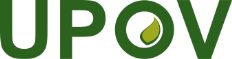 EInternational Union for the Protection of New Varieties of PlantsTechnical Working Party for VegetablesFifty-Fifth SessionAntalya, Turkey, May 3 to 7, 2021Technical Working Party for Ornamental Plants and Forest TreesFifty-Third SessionRoelofarendsveen, Netherlands, June 7 to 11, 2021Technical Working Party for Agricultural CropsFiftieth SessionArusha, United Republic of Tanzania, June 21 to 25, 2021Technical Working Party for Fruit CropsFifty-Second SessionZhengzhou, China, July 12 to 16, 2021Technical Working Party on Automation and Computer ProgramsThirty-Ninth SessionAlexandria, United States of America, September 20 to 22, 2021TWP/5/4.Original:  EnglishDate:  April 12, 2021YearYearYearYearYearYearYearYearYearYear2011201220132014201520162017201820192020New UPOV codes173212209577188173440242243177Amendments12547*37111615344Total UPOV Codes6,8517,0617,2517,8087,9928,1498,5898,8449,0779,213Botanical namesUPOV codesClass 2.1Beta vulgaris L. var. alba DC., 
Beta vulgaris L. var. altissimaBETAA_VUL_GVA;  BETAA_VUL_GVSClass 2.2Beta vulgaris ssp. vulgaris var. conditiva Alef. (syn.:  B. vulgaris L. var. rubra L.), B. vulgaris L. var. cicla L., B. vulgaris L. ssp. vulgaris var. vulgarisBETAA_VUL_GVC; BETAA_VUL_GVFClass 2.3Beta other than classes 2.1 and 2.2.other than classes 2.1
and 2.2Botanical namesUPOV codesClass 2.1B. vulgaris L. ssp. vulgaris (synonym to B. vulgaris L. var. alba DC.), 
B. vulgaris L. ssp. vulgaris (synonym to B. vulgaris L. var. altissima)BETAA_VUL_VUL_21F; BETAA_VUL_VUL_21SClass 2.2Beta vulgaris ssp. vulgaris var. conditiva Alef. (synonym to B. vulgaris L. var. rubra L.), B. vulgaris L. var. cicla L., B. vulgaris L. ssp. vulgaris var. vulgarisBETAA_VUL_VUL_22R; BETAA_VUL_VUL_22LClass 2.3Beta other than classes 2.1 and 2.2.other than classes 2.1
and 2.2Botanical namesUPOV codesClass 2.1B. vulgaris L. ssp. vulgaris (synonym to B. vulgaris L. var. alba DC.), 
B. vulgaris L. ssp. vulgaris (synonym to B. vulgaris L. var. altissima)BETAA_VUL_VUL_21F; BETAA_VUL_VUL_21SClass 2.2Beta vulgaris ssp. vulgaris var. conditiva Alef. (synonym to B. vulgaris L. var. rubra L.), B. vulgaris L. var. cicla L., B. vulgaris L. ssp. vulgaris var. vulgarisBETAA_VUL_VUL_22R; BETAA_VUL_VUL_22LClass 2.3Beta other than classes 2.1 and 2.2.other than classes 2.1
and 2.2UPOV codeBotanical nameCommon nameBRASS_OLE_GABrassica oleracea L. convar. acephala (DC.) Alef.KaleBRASS_OLE_GAMBrassica oleracea L. convar. acephala (DC.) Alef. var. medullosa Thell.Marrow-stem kaleBRASS_OLE_GARBrassica oleracea L. var. ramosa DC.CatjangBRASS_OLE_GASBrassica oleracea L. convar. acephala (DC.) Alef. var. sabellica L.Curly kaleBRASS_OLE_GAVBrassica oleracea L. convar. acephala (DC.) Alef. var. viridis L.Fodder kaleBRASS_OLE_GBBrassica oleracea L. convar. botrytis (L.) Alef.BRASS_OLE_GBBBrassica oleracea L. convar. botrytis (L.) Alef. var. botrytisCauliflowerBRASS_OLE_GBCBrassica oleracea L. convar. botrytis (L.) Alef. var. cymosa Duch.BroccoliBRASS_OLE_GCBrassica oleracea L. convar. capitata (L.) Alef. var. capitata (L.) Alef.CabbageBRASS_OLE_GCABrassica oleracea L. convar. capitata (L.) Alef. var. capitata L. f. alba DC.White cabbageBRASS_OLE_GCRBrassica oleracea L. convar. capitata (L.) Alef. var. capitata L. f. rubra (L.) Thell.Red cabbageBRASS_OLE_GCSBrassica oleracea L. convar. capitata (L.) Alef. var. sabauda L.Savoy cabbageBRASS_OLE_GGMBrassica oleracea L. convar. oleracea var. gemmifera DC.Brussels sproutBRASS_OLE_GGOBrassica oleracea L. convar. acephala (DC.) Alef. var. gongylodes L.KohlrabiCurrentCurrentCurrentProposalProposalProposalUPOV codePrincipal botanical nameOther botanical name(s)UPOV codePrincipal botanical nameOther botanical name(s)ZEAAA_MAY_SACZea mays L. saccharata Koern.n.a.[to delete]n.a.n.a.ZEAAA_MAY_EVEZea mays L. var. everta (Praecox) Sturt.n.a.[to delete]n.a.n.a.ZEAAA_MAY_MICZea mays L. convar. microsperma Koern.n.a.[to delete]n.a.n.a.ZEAAA_MAY_MAY Zea mays L. subsp. maysZea mays var ceratina L.; Zea mays var. indentata (Sturtev.) L. H. Bailey; Zea mays var. indurata (Sturtev.) L. H. Bailey; Zea mays var. saccharata (Sturtev.) L. H. BaileyZEAAA_MAY_MAYZea mays L. subsp. maysZea mays var ceratina L.; Zea mays var. indentata (Sturtev.) L. H. Bailey; Zea mays var. indurata (Sturtev.) L. H. Bailey;Zea mays var. saccharata (Sturtev.) L. H. Bailey; Zea mays L. saccharata Koern.;Zea mays L. var. everta (Praecox) Sturt.;Zea mays L. convar. microsperma Koern.UPOV codePrincipal botanical name in GENIEBotanical name(s)in GRINCommon name(s)in GENIENumber of entries in PLUTODICEN_SPEDicentra spectabilis (L.) Lem.Lamprocapnos spectabilis (L.) FukuharaAsian bleeding-heart; Bleeding-heart12CurrentCurrentCurrentProposalProposalProposalUPOV codePrincipal botanical nameOther botanical name(s)UPOV codePrincipal botanical nameOther botanical name(s)DICEN_SPEDicentra spectabilis (L.) Lem.Lamprocapnos spectabilis (L.) FukuharaLAMPO_SPELamprocapnos spectabilis (L.) FukuharaDicentra spectabilis (L.) Lem.UPOV codePrincipal botanical name in GENIEBotanical name(s)in GRINCommon name(s)in GENIENumber of entries in PLUTOALOEE_ARIAloe aristata Haw.Aristaloe aristata (Haw.) Boatwr. & J. C. ManningLace aloe; Torch plant14CurrentCurrentCurrentProposalProposalProposalUPOV codePrincipal botanical nameOther botanical name(s)UPOV codePrincipal botanical nameOther botanical name(s)ALOEE_ARIAloe aristata Haw.Aristaloe aristata (Haw.) Boatwr. & J. C. ManningARSTL_ARIAristaloe aristata (Haw.) Boatwr. & J. C. ManningAloe aristata Haw.CurrrentCurrrentCurrrentCurrrentCurrrentProposalProposalProposalEntries in PLUTOTGUPOV CodePrincipal botanical nameOther botanical name(s)UPOV CodePrincipal botanical nameOther botanical name(s)5/BETAA_VUL_GVBeta vulgaris L. subsp. vulgarisn.a.BETAA_VUL_VULBeta vulgaris L. subsp. vulgarisBeta altissima Steud.; Beta brasiliensis hort. ex Voss, nom. inval.; Beta chilensis hort.; Beta cicla (L.) L.;  vulgaris f. rhodopleura (Alef.) Helm;  vulgaris f. vulgaris L.;  vulgaris subsp. cicla (L.) Schübl. & G. Martens; Beta vulgaris subvar. flavescens DC.; Beta vulgaris var. altissima Döll; Beta vulgaris var. cicla L.; Beta vulgaris var. conditiva Alef.; Beta vulgaris var. flavescens (DC.) Mansf.; Beta vulgaris var. rapacea W. D. J. Koch; Beta vulgaris var. rubra DC.; Beta vulgaris var. saccharifera Alef.; Beta vulgaris var. vulgaris L.; Beta vulgaris var.-gr. crassa Alef.1298TG/150BETAA_VUL_GVABeta vulgaris L. ssp. vulgaris var. alba DC.Beta vulgaris L. ssp. vulgaris var. crassa Alef.; Beta vulgaris L. ssp. vulgaris var. crassa Mansf.; Beta vulgaris L. ssp. vulgaris var. rapacea K. KochBETAA_VUL_VULBeta vulgaris L. subsp. vulgarisBeta altissima Steud.; Beta brasiliensis hort. ex Voss, nom. inval.; Beta chilensis hort.; Beta cicla (L.) L.;  vulgaris f. rhodopleura (Alef.) Helm;  vulgaris f. vulgaris L.;  vulgaris subsp. cicla (L.) Schübl. & G. Martens; Beta vulgaris subvar. flavescens DC.; Beta vulgaris var. altissima Döll; Beta vulgaris var. cicla L.; Beta vulgaris var. conditiva Alef.; Beta vulgaris var. flavescens (DC.) Mansf.; Beta vulgaris var. rapacea W. D. J. Koch; Beta vulgaris var. rubra DC.; Beta vulgaris var. saccharifera Alef.; Beta vulgaris var. vulgaris L.; Beta vulgaris var.-gr. crassa Alef.811TG/60BETAA_VUL_GVCBeta vulgaris L. ssp. vulgaris var. conditiva Alef.Beta vulgaris L. ssp. vulgaris var. esculenta L.; Beta vulgaris L. ssp. vulgaris var. hortensisBETAA_VUL_VULBeta vulgaris L. subsp. vulgarisBeta altissima Steud.; Beta brasiliensis hort. ex Voss, nom. inval.; Beta chilensis hort.; Beta cicla (L.) L.;  vulgaris f. rhodopleura (Alef.) Helm;  vulgaris f. vulgaris L.;  vulgaris subsp. cicla (L.) Schübl. & G. Martens; Beta vulgaris subvar. flavescens DC.; Beta vulgaris var. altissima Döll; Beta vulgaris var. cicla L.; Beta vulgaris var. conditiva Alef.; Beta vulgaris var. flavescens (DC.) Mansf.; Beta vulgaris var. rapacea W. D. J. Koch; Beta vulgaris var. rubra DC.; Beta vulgaris var. saccharifera Alef.; Beta vulgaris var. vulgaris L.; Beta vulgaris var.-gr. crassa Alef.195TG/106BETAA_VUL_GVFBeta vulgaris L. ssp. vulgaris var. flavescens DC.Beta vulgaris L. ssp. vulgaris var. cicla (L.) Ulrich; Beta vulgaris L. ssp. vulgaris var. vulgarisBETAA_VUL_VULBeta vulgaris L. subsp. vulgarisBeta altissima Steud.; Beta brasiliensis hort. ex Voss, nom. inval.; Beta chilensis hort.; Beta cicla (L.) L.;  vulgaris f. rhodopleura (Alef.) Helm;  vulgaris f. vulgaris L.;  vulgaris subsp. cicla (L.) Schübl. & G. Martens; Beta vulgaris subvar. flavescens DC.; Beta vulgaris var. altissima Döll; Beta vulgaris var. cicla L.; Beta vulgaris var. conditiva Alef.; Beta vulgaris var. flavescens (DC.) Mansf.; Beta vulgaris var. rapacea W. D. J. Koch; Beta vulgaris var. rubra DC.; Beta vulgaris var. saccharifera Alef.; Beta vulgaris var. vulgaris L.; Beta vulgaris var.-gr. crassa Alef.21799/BETAA_VUL_GVSBeta vulgaris L. ssp. vulgaris var. saccharifera Alef.Beta vulgaris L. ssp. vulgaris var. altissima DoellBETAA_VUL_VULBeta vulgaris L. subsp. vulgarisBeta altissima Steud.; Beta brasiliensis hort. ex Voss, nom. inval.; Beta chilensis hort.; Beta cicla (L.) L.;  vulgaris f. rhodopleura (Alef.) Helm;  vulgaris f. vulgaris L.;  vulgaris subsp. cicla (L.) Schübl. & G. Martens; Beta vulgaris subvar. flavescens DC.; Beta vulgaris var. altissima Döll; Beta vulgaris var. cicla L.; Beta vulgaris var. conditiva Alef.; Beta vulgaris var. flavescens (DC.) Mansf.; Beta vulgaris var. rapacea W. D. J. Koch; Beta vulgaris var. rubra DC.; Beta vulgaris var. saccharifera Alef.; Beta vulgaris var. vulgaris L.; Beta vulgaris var.-gr. crassa Alef.CurrrentCurrrentCurrrentCurrrentCurrrentProposalProposalProposalEntries in PLUTOTGUPOV CodePrincipal botanical nameOther botanical name(s)UPOV CodePrincipal botanical nameOther botanical name(s)	10TG/202CITRU_AUMCitrus aurantium L.n.a.CITRU_AUMCitrus ×aurantium L.Citrus amara Link; Citrus bigarradia Loisel.; Citrus intermedia hort. ex Tanaka; Citrus taitensis Risso; Citrus vulgaris Risso; Citrus ×aurantium subsp. aurantium L.; Citrus ×aurantium subsp. jambiri Engl.; Citrus ×aurantium subsp. keonla Engl.; Citrus ×aurantium subsp. suntara Engl.; Citrus ×aurantium var. aurantium L.; Citrus ×aurantium var. citrina Lush.; Citrus ×bigarradia var. volkameriana Risso; Citrus ×clementina hort. ex Tanaka; Citrus ×crenatifolia Lush.; Citrus reticulata × C. maxima"	115TG/201CITRU_CLECitrus clementina hort. ex Tanakan.a.CITRU_AUMCitrus ×aurantium L.Citrus amara Link; Citrus bigarradia Loisel.; Citrus intermedia hort. ex Tanaka; Citrus taitensis Risso; Citrus vulgaris Risso; Citrus ×aurantium subsp. aurantium L.; Citrus ×aurantium subsp. jambiri Engl.; Citrus ×aurantium subsp. keonla Engl.; Citrus ×aurantium subsp. suntara Engl.; Citrus ×aurantium var. aurantium L.; Citrus ×aurantium var. citrina Lush.; Citrus ×bigarradia var. volkameriana Risso; Citrus ×clementina hort. ex Tanaka; Citrus ×crenatifolia Lush.; Citrus reticulata × C. maxima"	1/CITRU_MRECitrus maxima X Citrus reticulatan.a.CITRU_AUMCitrus ×aurantium L.Citrus amara Link; Citrus bigarradia Loisel.; Citrus intermedia hort. ex Tanaka; Citrus taitensis Risso; Citrus vulgaris Risso; Citrus ×aurantium subsp. aurantium L.; Citrus ×aurantium subsp. jambiri Engl.; Citrus ×aurantium subsp. keonla Engl.; Citrus ×aurantium subsp. suntara Engl.; Citrus ×aurantium var. aurantium L.; Citrus ×aurantium var. citrina Lush.; Citrus ×bigarradia var. volkameriana Risso; Citrus ×clementina hort. ex Tanaka; Citrus ×crenatifolia Lush.; Citrus reticulata × C. maxima"	0TG/201CITRU_CRECitrus crenatifolia Lush.n.a.CITRU_AUMCitrus ×aurantium L.Citrus amara Link; Citrus bigarradia Loisel.; Citrus intermedia hort. ex Tanaka; Citrus taitensis Risso; Citrus vulgaris Risso; Citrus ×aurantium subsp. aurantium L.; Citrus ×aurantium subsp. jambiri Engl.; Citrus ×aurantium subsp. keonla Engl.; Citrus ×aurantium subsp. suntara Engl.; Citrus ×aurantium var. aurantium L.; Citrus ×aurantium var. citrina Lush.; Citrus ×bigarradia var. volkameriana Risso; Citrus ×clementina hort. ex Tanaka; Citrus ×crenatifolia Lush.; Citrus reticulata × C. maxima"	0TG/204CITRU_INTCitrus intermedia hort. ex Tanakan.a.CITRU_AUMCitrus ×aurantium L.Citrus amara Link; Citrus bigarradia Loisel.; Citrus intermedia hort. ex Tanaka; Citrus taitensis Risso; Citrus vulgaris Risso; Citrus ×aurantium subsp. aurantium L.; Citrus ×aurantium subsp. jambiri Engl.; Citrus ×aurantium subsp. keonla Engl.; Citrus ×aurantium subsp. suntara Engl.; Citrus ×aurantium var. aurantium L.; Citrus ×aurantium var. citrina Lush.; Citrus ×bigarradia var. volkameriana Risso; Citrus ×clementina hort. ex Tanaka; Citrus ×crenatifolia Lush.; Citrus reticulata × C. maxima"	12TG/203CITRU_AURCitrus aurantiifolia (Christm.) SwingleCitrus ×javanica BlumeCITRU_AURCitrus ×aurantiifolia (Christm.) SwingleCitrus acida Roxb.; Citrus acida var. acida Roxb.; Citrus aurata Risso; Citrus excelsa var. davaoensis Wester; Citrus grandis Hassk.; Citrus grandis var. grandis Hassk.; Citrus grandis var. oblonga Hassk.; Citrus grandis var. sphaerocarpos Hassk.; Citrus hystrix subsp. acida (Roxb.) Engl.; Citrus lima Lunan; Citrus limetta var. aromatica Wester; Citrus limonellus Hassk.; Citrus limonellus var. limonellus Hassk.; Citrus limonellus var. oxycarpus Hassk.; Citrus medica var. acida (Roxb.) Hook. f.; Citrus ×aurantiifolia var. aurantiifolia (Christm.) Swingle; Citrus ×davaoensis (Wester) Tanaka; Citrus ×excelsa Wester; Citrus ×javanica Blume; Limonia aurantiifolia Christm., Citrus medica × C. micrantha"	0TG/203CITRU_AUACitrus aurata Risson.a.CITRU_AURCitrus ×aurantiifolia (Christm.) SwingleCitrus acida Roxb.; Citrus acida var. acida Roxb.; Citrus aurata Risso; Citrus excelsa var. davaoensis Wester; Citrus grandis Hassk.; Citrus grandis var. grandis Hassk.; Citrus grandis var. oblonga Hassk.; Citrus grandis var. sphaerocarpos Hassk.; Citrus hystrix subsp. acida (Roxb.) Engl.; Citrus lima Lunan; Citrus limetta var. aromatica Wester; Citrus limonellus Hassk.; Citrus limonellus var. limonellus Hassk.; Citrus limonellus var. oxycarpus Hassk.; Citrus medica var. acida (Roxb.) Hook. f.; Citrus ×aurantiifolia var. aurantiifolia (Christm.) Swingle; Citrus ×davaoensis (Wester) Tanaka; Citrus ×excelsa Wester; Citrus ×javanica Blume; Limonia aurantiifolia Christm., Citrus medica × C. micrantha"	0TG/203CITRU_DAVCitrus davaoensis (Wester) Tanakan.a.CITRU_AURCitrus ×aurantiifolia (Christm.) SwingleCitrus acida Roxb.; Citrus acida var. acida Roxb.; Citrus aurata Risso; Citrus excelsa var. davaoensis Wester; Citrus grandis Hassk.; Citrus grandis var. grandis Hassk.; Citrus grandis var. oblonga Hassk.; Citrus grandis var. sphaerocarpos Hassk.; Citrus hystrix subsp. acida (Roxb.) Engl.; Citrus lima Lunan; Citrus limetta var. aromatica Wester; Citrus limonellus Hassk.; Citrus limonellus var. limonellus Hassk.; Citrus limonellus var. oxycarpus Hassk.; Citrus medica var. acida (Roxb.) Hook. f.; Citrus ×aurantiifolia var. aurantiifolia (Christm.) Swingle; Citrus ×davaoensis (Wester) Tanaka; Citrus ×excelsa Wester; Citrus ×javanica Blume; Limonia aurantiifolia Christm., Citrus medica × C. micrantha"	0TG/203CITRU_EXCCitrus excelsa Western.a.CITRU_AURCitrus ×aurantiifolia (Christm.) SwingleCitrus acida Roxb.; Citrus acida var. acida Roxb.; Citrus aurata Risso; Citrus excelsa var. davaoensis Wester; Citrus grandis Hassk.; Citrus grandis var. grandis Hassk.; Citrus grandis var. oblonga Hassk.; Citrus grandis var. sphaerocarpos Hassk.; Citrus hystrix subsp. acida (Roxb.) Engl.; Citrus lima Lunan; Citrus limetta var. aromatica Wester; Citrus limonellus Hassk.; Citrus limonellus var. limonellus Hassk.; Citrus limonellus var. oxycarpus Hassk.; Citrus medica var. acida (Roxb.) Hook. f.; Citrus ×aurantiifolia var. aurantiifolia (Christm.) Swingle; Citrus ×davaoensis (Wester) Tanaka; Citrus ×excelsa Wester; Citrus ×javanica Blume; Limonia aurantiifolia Christm., Citrus medica × C. micrantha"	0/CITRU_HYSCitrus hystrix DC.n.a.CITRU_HYSCitrus hystrix DC.Citrus auraria Michel; Citrus balincolong (Tanaka) Tanaka; Citrus boholensis (Wester) Tanaka; Citrus celebica Koord.; Citrus celebica var. celebica Koord.; Citrus combara Raf.; Citrus echinata St.-Lag.; Citrus hyalopulpa Tanaka; Citrus hystrix subsp. hystrix DC.; Citrus hystrix var. balincolong Tanaka; Citrus hystrix var. boholensis Wester; Citrus hystrix var. hystrix DC.; Citrus kerrii (Swingle) Tanaka; Citrus latipes Hook. f. & Thomson; Citrus macroptera var. annamensis Tanaka; Citrus macroptera var. kerrii Swingle; Citrus papeda Miq.; Citrus papuana F. M. Bailey; Citrus torosa Blanco; Citrus vitiensis Tanaka; Fortunella sagittifolia K. M. Feng & P. I Mao; Papeda rumphii Hassk.	0TG/203CITRU_KERCitrus kerrii (Swingle) TanakaCitrus hyalopulpa TanakaCITRU_HYSCitrus hystrix DC.Citrus auraria Michel; Citrus balincolong (Tanaka) Tanaka; Citrus boholensis (Wester) Tanaka; Citrus celebica Koord.; Citrus celebica var. celebica Koord.; Citrus combara Raf.; Citrus echinata St.-Lag.; Citrus hyalopulpa Tanaka; Citrus hystrix subsp. hystrix DC.; Citrus hystrix var. balincolong Tanaka; Citrus hystrix var. boholensis Wester; Citrus hystrix var. hystrix DC.; Citrus kerrii (Swingle) Tanaka; Citrus latipes Hook. f. & Thomson; Citrus macroptera var. annamensis Tanaka; Citrus macroptera var. kerrii Swingle; Citrus papeda Miq.; Citrus papuana F. M. Bailey; Citrus torosa Blanco; Citrus vitiensis Tanaka; Fortunella sagittifolia K. M. Feng & P. I Mao; Papeda rumphii Hassk.	149TG/203CITRU_LIMCitrus ×limon (L.) OsbeckCitrus limon (L.) Burm. f.; Citrus medica var. limon L.; Citrus rissoi Risso; Citrus ×limonia Osbeck; Citrus ×mellarosa Risso; Citrus ×volkameriana (Risso) V. Ten. & Pasq.CITRU_LIMCitrus ×limon (L.) OsbeckCitrus balotina Poit. & Turpin;  Citrus bergamota Raf.; Citrus karna Raf.; Citrus limonum Risso; Citrus medica var. limon L.; Citrus rissoi Risso; Citrus ×limon (L.) Burm. f.; Citrus ×limonia Osbeck; Citrus ×mellarosa Risso; Citrus ×volkameriana (Risso) V. Ten. & Pasq.; a hybrid of Citrus × aurantium (C. maxima × C. reticulata) × C. medica	0TG/203CITRU_BALCitrus balotina Poit. & Turpinn.a.CITRU_LIMCitrus ×limon (L.) OsbeckCitrus balotina Poit. & Turpin;  Citrus bergamota Raf.; Citrus karna Raf.; Citrus limonum Risso; Citrus medica var. limon L.; Citrus rissoi Risso; Citrus ×limon (L.) Burm. f.; Citrus ×limonia Osbeck; Citrus ×mellarosa Risso; Citrus ×volkameriana (Risso) V. Ten. & Pasq.; a hybrid of Citrus × aurantium (C. maxima × C. reticulata) × C. medica	0TG/203CITRU_KARCitrus karna Raf.n.a.CITRU_LIMCitrus ×limon (L.) OsbeckCitrus balotina Poit. & Turpin;  Citrus bergamota Raf.; Citrus karna Raf.; Citrus limonum Risso; Citrus medica var. limon L.; Citrus rissoi Risso; Citrus ×limon (L.) Burm. f.; Citrus ×limonia Osbeck; Citrus ×mellarosa Risso; Citrus ×volkameriana (Risso) V. Ten. & Pasq.; a hybrid of Citrus × aurantium (C. maxima × C. reticulata) × C. medica	355TG/201CITRU_RETCitrus reticulata Blancon.a.CITRU_RETCitrus reticulata BlancoCitrus benikoji hort. ex Tanaka; Citrus daoxianensis S. W. He & G. F. Liu; Citrus depressa var. vangasay (Bojer) H. Perrier; Citrus nobilis Andrews; Citrus vangasay Bojer	0TG/201CITRU_BENCitrus benikoji hort. ex Tanakan.a.CITRU_RETCitrus reticulata BlancoCitrus benikoji hort. ex Tanaka; Citrus daoxianensis S. W. He & G. F. Liu; Citrus depressa var. vangasay (Bojer) H. Perrier; Citrus nobilis Andrews; Citrus vangasay BojerUPOV codePrincipal botanical name in GENIEBotanical name(s) in GRINCommon name(s) in GENIENumber of entries in PLUTOBRASS_OLEBrassica oleracea L.Brassica oleracea L. n.a.3,794BRASS_OLE_GABrassica oleracea L. convar. acephala (DC.) Alef.n.a.Kale156BRASS_OLE_GAMBrassica oleracea L. convar. acephala (DC.) Alef. var. medullosa Thell.Brassica oleracea L. var. medullosa Thell.Marrow-stem Kale28BRASS_OLE_GARBrassica oleracea L.var. ramosa DC.Brassica oleracea L. var. ramosa DC.branching bush kale; branching cabbage; perennial kale; perpetual kale; thousand-head kale0BRASS_OLE_GASBrassica oleracea L. convar. acephala (DC.) Alef. var. sabellica L.Brassica oleracea L. var. sabellica L.Borecole; Curly Kale; Dwarf Siberian kale; Kitchen kale; Scotch kale415BRASS_OLE_GAVBrassica oleracea L. convar. acephala (DC.) Alef. var. viridis L.Brassica oleracea L. var. viridis L.Collards; Cow cabbage; Fodder Kale; Kale; Spring-heading cabbage; Tall kale; Tree kale160BRASS_OLE_GBBrassica oleracea L. convar. botrytis (L.) Alef.n.a.n.a.298BRASS_OLE_GBBBrassica oleracea L. convar. botrytis (L.) Alef. var. botrytisBrassica oleracea L. var. botrytis L.Cauliflower3,522BRASS_OLE_GBCBrassica oleracea L. var. italica PlenckBrassica oleracea L. var. italic PlenckCalabrese; Cape broccoli; Sprouting Broccoli; Winter broccoli; asparagus broccoli; broccoli; heading broccoli; purple cauliflower1,043BRASS_OLE_GCBrassica oleracea L. convar. capitata (L.) Alef.Brassica oleracea L. var. capitata L.Cabbage292BRASS_OLE_GCABrassica oleracea L. convar. capitata (L.) Alef. var. alba DC.n.a.White Cabbage3,747BRASS_OLE_GCRBrassica oleracea L. convar. capitata (L.) Alef. var. rubra (L.) Thell.n.a.Red Cabbage619BRASS_OLE_GCSBrassica oleracea L. convar. capitata (L.) Alef. var. sabauda L.Brassica oleracea L. var. sabauda L.Savoy Cabbage533BRASS_OLE_GGMBrassica oleracea L. var. gemmifera ZenkerBrassica oleracea L. var. gemmifera DC.Brussels Sprouts950BRASS_OLE_GGOBrassica oleracea L. var. gongylodes L.Brassica oleracea L. var. gongylodes L. Kohlrabi; Stem turnip543BRASS_OLE_ALBBrassica oleracea L. var. alboglabra (L. H. Bailey) MusilBrassica oleracea L. var. alboglabra (L. H. Bailey) MusilChinese broccoli; Chinese kale0BRASS_OLE_COSBrassica oleracea L. var. costata DC.Brassica oleracea L. var. costata DC.Bedford cabbage; Braganza; Portugese cole; Portuguese kale; Seakale cabbage; Tronchuda cabbage; Tronchuda kale16CurrentCurrentCurrentProposalProposalProposalUPOV codePrincipal botanical nameOther botanical name(s)UPOV codePrincipal botanical nameOther botanical name(s)BRASS_OLEBrassica oleracea L.n.a.BRASS_OLEBrassica oleracea L. Brassica oleracea L. convar. acephala (DC.) Alef.;Brassica oleracea L. convar. botrytis (L.) Alef. BRASS_OLE_GABrassica oleracea L. convar. acephala (DC.) Alef.n.a.[to delete]n.a.n.a.BRASS_OLE_GAMBrassica oleracea L. convar. acephala (DC.) Alef. var. medullosa Thell.Brassica oleracea L. var. medullosa Thell.BRASS_OLE_GAMBrassica oleracea L. var. medullosa Thell.Brassica oleracea L. convar. acephala (DC.) Alef. var. medullosa Thell.BRASS_OLE_GASBrassica oleracea L. convar. acephala (DC.) Alef. var. sabellica L.Brassica oleracea L. var. sabellica L.BRASS_OLE_GASBrassica oleracea L. var. sabellica L.Brassica oleracea L. convar. acephala (DC.) Alef. var. sabellica L.BRASS_OLE_GAVBrassica oleracea L. convar. acephala (DC.) Alef. var. viridis L.Brassica oleracea L. var. viridis L.BRASS_OLE_GAVBrassica oleracea L. var. viridis L.Brassica oleracea L. convar. acephala (DC.) Alef. var. viridis L.BRASS_OLE_GBBrassica oleracea L. convar. botrytis (L.) Alef.n.a.[to delete]n.a.n.a.BRASS_OLE_GBBBrassica oleracea L. convar. botrytis (L.) Alef. var. botrytisBrassica cauliflora lizgBRASS_OLE_GBBBrassica oleracea L. var. botrytis L.Brassica oleracea L. convar. botrytis (L.) Alef. var. botrytis;Brassica cauliflora lizgBRASS_OLE_GCBrassica oleracea L. convar. capitata (L.) Alef.Brassica oleracea L. var. capitata L.BRASS_OLE_GCBrassica oleracea L. var. capitata L.Brassica oleracea L. convar. capitata (L.) Alef.;Brassica oleracea L. convar. capitata (L.) Alef. var. capitata (L.) Alef.; Brassica oleracea L. convar. capitata (L.) Alef. var. alba DC.;Brassica oleracea L. convar. capitata (L.) Alef. var. capitata L. f. alba DC.Brassica oleracea L. convar. capitata (L.) Alef. var. rubra (L.) Thell.;Brassica oleracea L. convar. capitata (L.) Alef. var. capitata L. f. rubra (L.) Thell.;Brassica oleracea L. convar. capitata (L.) Alef. var. alba DC. x Brassica oleracea L. convar. capitata (L.) Alef. var. rubra (L.) ThellBRASS_OLE_GCABrassica oleracea L. convar. capitata (L.) Alef. var. alba DC.Brassica oleracea L. convar. capitata (L.) Alef. var. capitata L. f. alba DC.[to delete]n.a.n.a.BRASS_OLE_GCRBrassica oleracea L. convar. capitata (L.) Alef. var. rubra (L.) ThellBrassica oleracea L. convar. capitata (L.) Alef. var. capitata L. f. rubra (L.) Thell.[to delete]n.a.n.a.BRASS_OLE_GCSBrassica oleracea L. convar. capitata (L.) Alef. var. sabauda L.Brassica oleracea L. convar. capitata (L.) Alef. var. bullata DC.BRASS_OLE_GCSBrassica oleracea L. var. sabauda L.Brassica oleracea L. convar. capitata (L.) Alef. var. sabauda L. ;Brassica oleracea L. convar. capitata (L.) Alef. var. bullata DC.ContributorNumber of applications for PBR in 2019Number of new data submissions to PLUTO in 2016Number of new data submissions to PLUTO in 2017Number of new data submissions to PLUTO in 2018Number of new data submissions to PLUTO in 2019 Number of new data submissions to PLUTO in 2020African Intellectual Property Organization1200000Albanian.a.10100Argentina37710024Australia28175222021Austria044553Azerbaijann.a.00000Belarusn.a.10000*Belgium253565Bolivia (Plurinational State of)n.a.10000Bosnia and Herzegovinan.a.n.a.0000Brazil2830351111*Bulgaria256341010Canada3661111101212Chile8265764China783411011**Colombia10702010Costa Rica432131*Croatia222222*Czech Republic5969668*Denmark11111071111Dominican Republic2000000Ecuador7101100Egyptn.a.n.a.n.a.n.a.n.a.0*Estonia633967*European Union352513711812*Finland822313*France11311881212Georgia520300*Germany581289119*Hungary381914111613*Icelandn.a.00000*Ireland521223Israel11711082*Italy866345Japan82212341Jordan1010000Kenya6510000Kyrgyzstan000000*Latvia312211*Lithuania1044345Mexico20533423Montenegron.a.00000Morocco8000010*Netherlands76711891111New Zealand10156666Nicaragua000002North Macedonian.a.00000*Norway1834764Omann.a.02000Panama111000Paraguayn.a.10100Peru5501110*Poland12757334*Portugal121214Republic of Korea69510143Republic of Moldova1631272*Romania3044454Russian Federation76555431Serbia5142412Singapore300000*Slovakia1356443*Slovenia053442South Africa28212231*Spain6955447*Sweden212119910*Switzerland5456368Trinidad and Tobagon.a.00000Tunisia1000000*Turkey22730210Ukraine1238003114*United Kingdom187131012109United Republic of Tanzania1000000United States of America1590161212166Uruguay6800001Uzbekistan7700100Viet Nam19400000OECD-22222